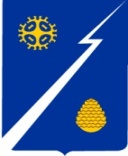 Ханты-Мансийский автономный округ-Югра(Тюменская область)Нижневартовский районГородское поселение ИзлучинскСОВЕТ ДЕПУТАТОВРЕШЕНИЕот 18.12.2023						                                           № 26пгт. ИзлучинскВ соответствии с подпунктом «г» пункта 25 статьи 1 Федерального закона от 04.08.2023 № 416-ФЗ «О внесении изменений в Бюджетный кодекс Российской Федерации и отдельные законодательные акты Российской Федерации и о признании утратившими силу отдельных положений законодательных актов Российской Федерации», руководствуясь уставом городского поселения Излучинск,Совет поселения РЕШИЛ:1. Внести изменения в приложение к решению Совета депутатов городского поселения Излучинск от 01.04.2013 № 341 «О муниципальном дорожном фонде городского поселения Излучинск», дополнив пункт 2.1. раздела 2. «Порядок формирования бюджетных ассигнований Дорожного фонда» подпунктами 13, 14, 15 следующего содержания:«13) доходов местных бюджетов от платы в счет возмещения вреда, причиняемого автомобильным дорогам местного значения тяжеловесными транспортными средствами;14) доходов местных бюджетов от штрафов за нарушение правил движения тяжеловесного и (или) крупногабаритного транспортного средства;15) иных поступлений в местный бюджет, утвержденных решением Совета депутатов городского поселения Излучинск, предусматривающим создание муниципального дорожного фонда».2. Настоящее решение подлежит опубликованию (обнародованию) в приложении «Официальный бюллетень» к районной газете «Новости Приобья» и размещению на официальном сайте органов местного самоуправления городского поселения Излучинск. 3. Настоящее решение вступает в силу после его официального опубликования (обнародования), применяется к правоотношениям, возникающим при составлении и исполнении бюджета поселения, начиная с бюджета на 2024 год и на плановый период 2025 и 2026 годов.4. Контроль за выполнением решения возложить на постоянную                  комиссию по бюджету, налогам и социально-экономическому развитию      поселения Совета депутатов городского поселения Излучинск                            (Е.В. Шагвалеева). Глава поселения					 			     И.В. ЗаводскаяО внесении изменений в решение    Совета депутатов городского поселения Излучинск от 01.04.2013 № 341 «О муниципальном дорожном фонде городского поселения Излучинск»